1.	Aussteller2.	Benötigte Ausstellungsfläche	Alle Beträge zzgl. ggf. anfallender in- und ausländischer Steuern2.1.	Quadratmeter2.1.1.	Teilnahme bis zum einschließlich 4. Mal:2.1.2.	Teilnahme zum 5. Mal oder öfter:2.1.3.	Beteiligungspreise für Fläche über 100 qm sowie für Unternehmen, die die beiliegende Erklärung zur Doppelförderung bzw. der Beteiligung der öffentlichen Hand nicht unterzeichnen können:3.	Obligatorische Gebühren (unabhängig von der Anzahl der Beteiligungen)4.	Anschlüsse (unabhängig von der Anzahl der Beteiligungen)5.	Ausstellungsgüter (Bei Informationsstand: Produktionsprogramm)	Abmessungen	Gewicht6.	Ausstellungsbereich Wir haben die Allgemeinen und Besonderen Teilnahmebedingungen zur Kenntnis genommen und erkennen diese an. Wir verpflichten uns insbesondere nur Güter gemäß Ziffer 8 der Allgemeinen Teilnahmebdeingungen für Beteiligungen des Bundes an Messen und Ausstellungen im Ausland auszustellen. Die Anlagen zur Anmeldung haben wir ausgefüllt beigelegt. Wir erklären, dass über unser Vermögen kein Insolvenzverfahren beantragt oder eröffnet worden ist bzw. wir keine eidesstattliche Versicherung nach § 802c Zivilprozessordnung oder § 284 Abgabenordnung 1977 abgegeben haben bzw. zu deren Abgabe verpflichtet sind.Anlagen:• Anlage zur Anmeldung: Besondere Teilnahmebedingungen• Anlage zur Anmeldung: Allgemeine Teilnahmebedingungen• Anlage zur Anmeldung: Erklärung zu Doppelförderung bzw. der Beteiligung der öffentlichen Hand• Anlage zur Anmeldung: Bestätigung der Teilnahmehäufigkeit • Anmeldung eines Unterausstellers durch den AusstellerFirmengemeinschaftsausstellung der Bundesrepublik DeutschlandZDRAVOOKHRANENIYE - Internationale Fachmesse für das Gesundheitswesen, Medizintechnik 
03. Dez. - 07. Dez. 2018, Moskau, Russische FöderationAnlage zur Anmeldung(Obligatorisch: bitte ausgefüllt mit der Anmeldung zurücksenden)	AusstellerErklärung zu Doppelförderung bzw. der Beteiligung der öffentlichen HandAnläßlich unserer Anmeldung zur deutschen Beteiligung (Firmengemeinschaftsausstellung) an der ZDRAVOOKHRANENIYE - Internationale Fachmesse für das Gesundheitswesen, Medizintechnik
03. Dez. - 07. Dez. 2018, Moskau, Russische FöderationIch erkläre/Wir erklären, dass ich/wir keine institutionelle Förderung aus öffentlichen Mitteln erhalte/n.Ich erkläre/Wir erklären, dass ich/wir für die Teilnahme an dieser Messe keine weiteren öffentlichen Mittel aus Projektförderung erhalte/n.Ich erkläre/Wir erklären, dass mein/unser Unternehmen keine Bundes-, Landes- oder Kommunalbehörde, Landesförderinstitut oder sonstige juristische Person des öffentlichen Rechts ist.Ich erkläre/Wir erklären, dass an meinem/unserem Unternehmen keine Religionsgemeinschaft(en) oder juristische Person(en) des öffentlichen Rechts einzeln oder zusammen, direkt oder indirekt mehrheitlich beteiligt ist/sind.Firmengemeinschaftsausstellung der Bundesrepublik DeutschlandZDRAVOOKHRANENIYE - Internationale Fachmesse für das Gesundheitswesen, Medizintechnik 
03. Dez. - 07. Dez. 2018, Moskau, Russische FöderationAnlage zur Anmeldung(Obligatorisch: bitte ausgefüllt mit der Anmeldung zurücksenden)	Aussteller	Bestätigung	Anläßlich unserer Anmeldung zur/zum amtlichen Firmengemeinschaftsausstellung an der ZDRAVOOKHRANENIYE - Internationale Fachmesse für das Gesundheitswesen, Medizintechnik
03. Dez. - 07. Dez. 2018, Moskau, Russische Föderationbestätigen wir hiermit, dass wir inklusive unserer beiligenden Anmeldung 	nicht mehr als viermal an der amtlichen Beteiligung des Bundesministerium für Wirtschaft und Energie (als Aussteller oder Unteraussteller) teilgenommen haben * 	zum fünften Mal oder öfter an der amtlichen Beteiligung des Bundesministerium für Wirtschaft und Energie (als Aussteller oder Unteraussteller) teilnehmen *	(* Bitte Zutreffendes ankreuzen)Uns ist bekannt, dass falsche Angaben den Ausschluss von weiteren Teilnahmen an offiziellen Beteiligungen zur Folge haben können. 5.	Ausstellungsgüter (Unteraussteller)	Abmessungen	Gewicht6.	Anerkennung der Teilnahmebedingungen	5.	Exhibits (Sub-exhibitor)	Dimension	Weight6.	Confirmation of the Terms of ConditionsFirmengemeinschaftsausstellung derBundesrepublik Deutschland ZDRAVOOKHRANENIYE - Internationale Fachmesse für das Gesundheitswesen, Medizintechnik
03. Dez. - 07. Dez. 2018, Moskau, Russische FöderationFirmengemeinschaftsausstellung derBundesrepublik Deutschland ZDRAVOOKHRANENIYE - Internationale Fachmesse für das Gesundheitswesen, Medizintechnik
03. Dez. - 07. Dez. 2018, Moskau, Russische FöderationFirmengemeinschaftsausstellung derBundesrepublik Deutschland ZDRAVOOKHRANENIYE - Internationale Fachmesse für das Gesundheitswesen, Medizintechnik
03. Dez. - 07. Dez. 2018, Moskau, Russische Föderation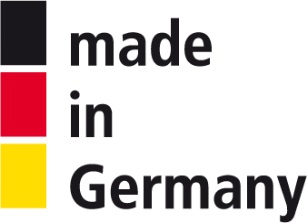 VeranstalterIn Kooperation mitIn Kooperation mitMesse Düsseldorf GmbHMesseplatz40474 DüsseldorfMesse Düsseldorf GmbHMesseplatz40474 Düsseldorf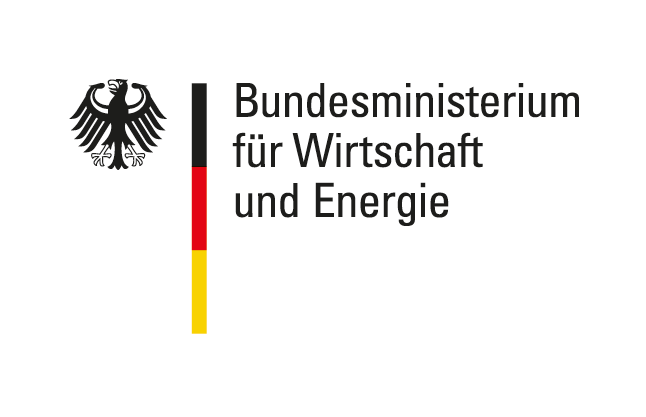 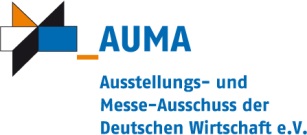 Durchführung/ Ausstellungsleitung (Durchführungsgesellschaft 	i.S.d. Allgemeinen Teilnahmebdingungen)Durchführung/ Ausstellungsleitung (Durchführungsgesellschaft 	i.S.d. Allgemeinen Teilnahmebdingungen)Durchführung/ Ausstellungsleitung (Durchführungsgesellschaft 	i.S.d. Allgemeinen Teilnahmebdingungen)Messe Düsseldorf GmbHhttp://www.messe-duesseldorf.deMesse Düsseldorf GmbHhttp://www.messe-duesseldorf.deMesse Düsseldorf GmbHhttp://www.messe-duesseldorf.deTel: 	+49 211 4560-01Projektleiter/in:
Dietmar TervielTervielD@messe-duesseldorf.deTel: 	+49 211 4560-7734Fax: 	+49 211 4560-877734Tel: 	+49 211 4560-01Projektleiter/in:
Dietmar TervielTervielD@messe-duesseldorf.deTel: 	+49 211 4560-7734Fax: 	+49 211 4560-877734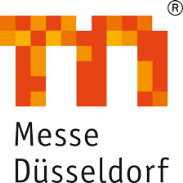 AnmeldungAnmeldeschluss: 10. September 2018Anmeldeschluss: 10. September 2018Anmeldeschluss: 10. September 2018Anmeldeschluss: 10. September 2018Wir melden uns als Aussteller zur oben angegebenen Beteiligung an.
ACHTUNG: Unteraussteller sind separat anzumelden.Wir melden uns als Aussteller zur oben angegebenen Beteiligung an.
ACHTUNG: Unteraussteller sind separat anzumelden.Wir melden uns als Aussteller zur oben angegebenen Beteiligung an.
ACHTUNG: Unteraussteller sind separat anzumelden.Wir melden uns als Aussteller zur oben angegebenen Beteiligung an.
ACHTUNG: Unteraussteller sind separat anzumelden.Wir melden uns als Aussteller zur oben angegebenen Beteiligung an.
ACHTUNG: Unteraussteller sind separat anzumelden.Firma:Straße:Ansprechpartner/in:PLZ, Ort:Telefon:Bundesland:Fax:UStID:E-Mail:•    	m² Hallenfläche mit Standbau 460,00 €/m² (bis 100 m², Mindestfläche 12 m²)•    	m² Hallenfläche ohne Standbau 450,00 €/m² (bis 100 m², Mindestfläche 12 m²)•    	m² Hallenfläche mit Standbau 590,00 €/m² (bis 100 m², Mindestfläche 12 m²)•    	m² Hallenfläche ohne Standbau 550,00 €/m² (bis 100 m², Mindestfläche 50 m²)•    	m² Hallenfläche mit Standbau 670,00 €/m² (Mindestfläche 12 m²)•    	m² Hallenfläche ohne Standbau 570,00 €/m² (Mindestfläche 12 m²)• Einschreibegebühr:	690,00 € / Ausstellerfirma• 	Kraftstromanschluss (kostenpflichtig) wird benötigt• 	Wasseranschluss (kostenpflichtig) wird benötigt•      •      •      •  Zdravookhraneniye•  Healthy Lifestyle	Ort, DatumFirmenstempel / rechtsverbindliche UnterschriftFirma:Straße:Geschäftsführer/in:PLZ, Ort:HRB-Nr.:Bundesland:Amtsgericht:Sachbearbeiter/in:	Ort, DatumFirmenstempel / rechtsverbindliche UnterschriftFirma:Straße:Geschäftsführer/in:PLZ, Ort:HRB-Nr.:Bundesland:Amtsgericht:Sachbearbeiter/in:	Ort, DatumFirmenstempel / rechtsverbindliche UnterschriftFirmengemeinschaftsausstellung der Bundesrepublik DeutschlandZDRAVOOKHRANENIYE - Internationale Fachmesse für das Gesundheitswesen, Medizintechnik
03. Dez. - 07. Dez. 2018, Moskau, Russische FöderationFirmengemeinschaftsausstellung der Bundesrepublik DeutschlandZDRAVOOKHRANENIYE - Internationale Fachmesse für das Gesundheitswesen, Medizintechnik
03. Dez. - 07. Dez. 2018, Moskau, Russische FöderationFirmengemeinschaftsausstellung der Bundesrepublik DeutschlandZDRAVOOKHRANENIYE - Internationale Fachmesse für das Gesundheitswesen, Medizintechnik
03. Dez. - 07. Dez. 2018, Moskau, Russische FöderationFirmengemeinschaftsausstellung der Bundesrepublik DeutschlandZDRAVOOKHRANENIYE - Internationale Fachmesse für das Gesundheitswesen, Medizintechnik
03. Dez. - 07. Dez. 2018, Moskau, Russische FöderationFirmengemeinschaftsausstellung der Bundesrepublik DeutschlandZDRAVOOKHRANENIYE - Internationale Fachmesse für das Gesundheitswesen, Medizintechnik
03. Dez. - 07. Dez. 2018, Moskau, Russische Föderation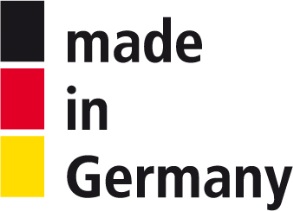 VeranstalterVeranstalterIn Kooperation mitIn Kooperation mitIn Kooperation mitIn Kooperation mitIn Kooperation mitIn Kooperation mitIn Kooperation mitIn Kooperation mitMesse Düsseldorf GmbHMesseplatz40474 DüsseldorfMesse Düsseldorf GmbHMesseplatz40474 DüsseldorfMesse Düsseldorf GmbHMesseplatz40474 DüsseldorfDurchführung/ Ausstellungsleitung (Durchführungsgesellschaft i.S.d. Allgemeinen Teilnahmebdingungen)Durchführung/ Ausstellungsleitung (Durchführungsgesellschaft i.S.d. Allgemeinen Teilnahmebdingungen)Durchführung/ Ausstellungsleitung (Durchführungsgesellschaft i.S.d. Allgemeinen Teilnahmebdingungen)Durchführung/ Ausstellungsleitung (Durchführungsgesellschaft i.S.d. Allgemeinen Teilnahmebdingungen)Durchführung/ Ausstellungsleitung (Durchführungsgesellschaft i.S.d. Allgemeinen Teilnahmebdingungen)Durchführung/ Ausstellungsleitung (Durchführungsgesellschaft i.S.d. Allgemeinen Teilnahmebdingungen)Durchführung/ Ausstellungsleitung (Durchführungsgesellschaft i.S.d. Allgemeinen Teilnahmebdingungen)Durchführung/ Ausstellungsleitung (Durchführungsgesellschaft i.S.d. Allgemeinen Teilnahmebdingungen)Durchführung/ Ausstellungsleitung (Durchführungsgesellschaft i.S.d. Allgemeinen Teilnahmebdingungen)Durchführung/ Ausstellungsleitung (Durchführungsgesellschaft i.S.d. Allgemeinen Teilnahmebdingungen)Messe Düsseldorf GmbHhttp://www.messe-duesseldorf.deMesse Düsseldorf GmbHhttp://www.messe-duesseldorf.deMesse Düsseldorf GmbHhttp://www.messe-duesseldorf.deMesse Düsseldorf GmbHhttp://www.messe-duesseldorf.deMesse Düsseldorf GmbHhttp://www.messe-duesseldorf.deMesse Düsseldorf GmbHhttp://www.messe-duesseldorf.deMesse Düsseldorf GmbHhttp://www.messe-duesseldorf.deMesse Düsseldorf GmbHhttp://www.messe-duesseldorf.deMesse Düsseldorf GmbHhttp://www.messe-duesseldorf.deMesse Düsseldorf GmbHhttp://www.messe-duesseldorf.deTel: 	+49 211 4560-01Projektleiter(in):
Dietmar TervielTervielD@messe-duesseldorf.deTel: 	+49 211 4560-7734Fax: 	+49 211 4560-877734Tel: 	+49 211 4560-01Projektleiter(in):
Dietmar TervielTervielD@messe-duesseldorf.deTel: 	+49 211 4560-7734Fax: 	+49 211 4560-877734Tel: 	+49 211 4560-01Projektleiter(in):
Dietmar TervielTervielD@messe-duesseldorf.deTel: 	+49 211 4560-7734Fax: 	+49 211 4560-877734Anmeldung eines Unterausstellers durch den A U S S T E L L E RAnmeldung eines Unterausstellers durch den A U S S T E L L E RAnmeldung eines Unterausstellers durch den A U S S T E L L E RAnmeldung eines Unterausstellers durch den A U S S T E L L E RAnmeldung eines Unterausstellers durch den A U S S T E L L E RAnmeldung eines Unterausstellers durch den A U S S T E L L E RAnmeldung eines Unterausstellers durch den A U S S T E L L E RAnmeldung eines Unterausstellers durch den A U S S T E L L E RAnmeldung eines Unterausstellers durch den A U S S T E L L E RAnmeldung eines Unterausstellers durch den A U S S T E L L E RAnmeldung eines Unterausstellers durch den A U S S T E L L E RAnmeldung eines Unterausstellers durch den A U S S T E L L E RAnmeldung eines Unterausstellers durch den A U S S T E L L E R1.	Aussteller 1.	Aussteller 1.	Aussteller 1.	Aussteller 1.	Aussteller 1.	Aussteller 1.	Aussteller 1.	Aussteller 1.	Aussteller 1.	Aussteller 2.	Unteraussteller2.	Unteraussteller2.	Unteraussteller2.	Unteraussteller2.	Unteraussteller2.	Unteraussteller2.	UnterausstellerInternet:3.Pauschale für Unteraussteller
Die Pauschale für die Aufnahme eines Unterausstellers beträgt EUR 500,00 / Unteraussteller.Aufnahme in den Internetauftritt und in die Broschüre
der Firmengemeinschaftsausstellung wird gewünscht	 ja	 neinDas Formular zur Datenerfassung wird ausgefüllt vom 	 Hauptaussteller	 UnterausstellerNach Erhalt der unterzeichneten Mitausstelleranmeldung wird dem Aussteller das Formular zur Datenerfassung
wie oben angegeben zugesandt.4.Zusätzliche obligatorische Gebühren des Veranstalters der Messe für Unteraussteller • Einschreibgebühr: 690,00 € / UnterausstellerIch/Wir bestätigen hiermit rechtsverbindlich, dass wir die Allgemeinen und Besonderen Teilnahmebedingungen für Beteiligungen des Bundes an Messen und Ausstellungen im Ausland anerkennen.Ich/Wir bestätigen hiermit rechtsverbindlich, dass wir die Allgemeinen und Besonderen Teilnahmebedingungen für Beteiligungen des Bundes an Messen und Ausstellungen im Ausland anerkennen.	Ort, DatumFirmenstempel und Unterschrift des UnterausstellersFirmenstempel und Unterschrift des Unterausstellers	Ort, DatumFirmenstempel und Unterschrift des AusstellersFirmenstempel und Unterschrift des AusstellersJoint company exhibition of the Federal Republic of GermanyZDRAVOOKHRANENIYE - Internationale Fachmesse für das Gesundheitswesen, Medizintechnik
03. Dez. - 07. Dez. 2018, Moskau, Russische FöderationJoint company exhibition of the Federal Republic of GermanyZDRAVOOKHRANENIYE - Internationale Fachmesse für das Gesundheitswesen, Medizintechnik
03. Dez. - 07. Dez. 2018, Moskau, Russische FöderationJoint company exhibition of the Federal Republic of GermanyZDRAVOOKHRANENIYE - Internationale Fachmesse für das Gesundheitswesen, Medizintechnik
03. Dez. - 07. Dez. 2018, Moskau, Russische FöderationJoint company exhibition of the Federal Republic of GermanyZDRAVOOKHRANENIYE - Internationale Fachmesse für das Gesundheitswesen, Medizintechnik
03. Dez. - 07. Dez. 2018, Moskau, Russische FöderationJoint company exhibition of the Federal Republic of GermanyZDRAVOOKHRANENIYE - Internationale Fachmesse für das Gesundheitswesen, Medizintechnik
03. Dez. - 07. Dez. 2018, Moskau, Russische FöderationOrganiserOrganiserIn coopertion withIn coopertion withIn coopertion withIn coopertion withIn coopertion withIn coopertion withIn coopertion withIn coopertion withMesse Düsseldorf GmbHMesseplatz40474 DüsseldorfMesse Düsseldorf GmbHMesseplatz40474 DüsseldorfMesse Düsseldorf GmbHMesseplatz40474 DüsseldorfRealisation and exhibition management (within the meaning of the General Conditions of Participation)Realisation and exhibition management (within the meaning of the General Conditions of Participation)Realisation and exhibition management (within the meaning of the General Conditions of Participation)Realisation and exhibition management (within the meaning of the General Conditions of Participation)Realisation and exhibition management (within the meaning of the General Conditions of Participation)Realisation and exhibition management (within the meaning of the General Conditions of Participation)Realisation and exhibition management (within the meaning of the General Conditions of Participation)Realisation and exhibition management (within the meaning of the General Conditions of Participation)Realisation and exhibition management (within the meaning of the General Conditions of Participation)Realisation and exhibition management (within the meaning of the General Conditions of Participation)Messe Düsseldorf GmbHhttp://www.messe-duesseldorf.deMesse Düsseldorf GmbHhttp://www.messe-duesseldorf.deMesse Düsseldorf GmbHhttp://www.messe-duesseldorf.deMesse Düsseldorf GmbHhttp://www.messe-duesseldorf.deMesse Düsseldorf GmbHhttp://www.messe-duesseldorf.deMesse Düsseldorf GmbHhttp://www.messe-duesseldorf.deMesse Düsseldorf GmbHhttp://www.messe-duesseldorf.deMesse Düsseldorf GmbHhttp://www.messe-duesseldorf.deMesse Düsseldorf GmbHhttp://www.messe-duesseldorf.deMesse Düsseldorf GmbHhttp://www.messe-duesseldorf.deFon: 	+49 211 4560-01Personal contact:
Dietmar TervielTervielD@messe-duesseldorf.deFon: 	+49 211 4560-7734Fax: 	+49 211 4560-877734Fon: 	+49 211 4560-01Personal contact:
Dietmar TervielTervielD@messe-duesseldorf.deFon: 	+49 211 4560-7734Fax: 	+49 211 4560-877734Fon: 	+49 211 4560-01Personal contact:
Dietmar TervielTervielD@messe-duesseldorf.deFon: 	+49 211 4560-7734Fax: 	+49 211 4560-877734Application of a sub-exhibitor by the E X H I B I T O RApplication of a sub-exhibitor by the E X H I B I T O RApplication of a sub-exhibitor by the E X H I B I T O RApplication of a sub-exhibitor by the E X H I B I T O RApplication of a sub-exhibitor by the E X H I B I T O RApplication of a sub-exhibitor by the E X H I B I T O RApplication of a sub-exhibitor by the E X H I B I T O RApplication of a sub-exhibitor by the E X H I B I T O RApplication of a sub-exhibitor by the E X H I B I T O RApplication of a sub-exhibitor by the E X H I B I T O RApplication of a sub-exhibitor by the E X H I B I T O RApplication of a sub-exhibitor by the E X H I B I T O RApplication of a sub-exhibitor by the E X H I B I T O R1.	Exhibitor 1.	Exhibitor 1.	Exhibitor 1.	Exhibitor 1.	Exhibitor 1.	Exhibitor 1.	Exhibitor 1.	Exhibitor 1.	Exhibitor 1.	Exhibitor 2.	Sub-exhibitor 2.	Sub-exhibitor 2.	Sub-exhibitor 2.	Sub-exhibitor 2.	Sub-exhibitor 2.	Sub-exhibitor 2.	Sub-exhibitor Internet:3.Fee for sub-exhibitors
For registration of a sub-exhibitor a registration fee of EUR 500,00 / sub-exhibitor will be due.Admission to the internet presence and brochure
to the German joint stand is requested	 yes	 noThe data collection form will be filled in by	 the main-exhibitor	 the sub-exihibitorAs soon as we have received the application for co-exhibitors we will send you the data collection form as stated above.4.Additional mandatory fee for a sub-exhibitor charged by the organizer of the trade fair • registration fee: 690,00 € / sub-exhibitorI/We accept the General and Special Conditions of Participation of the Federal Republic of Germany at trade fairs and exhibitions abroad.I/We accept the General and Special Conditions of Participation of the Federal Republic of Germany at trade fairs and exhibitions abroad.	Place, DateCompany stamp and signature of the sub-exhibitorCompany stamp and signature of the sub-exhibitor	Place, DateCompany stamp and signature of the exhibitorCompany stamp and signature of the exhibitor